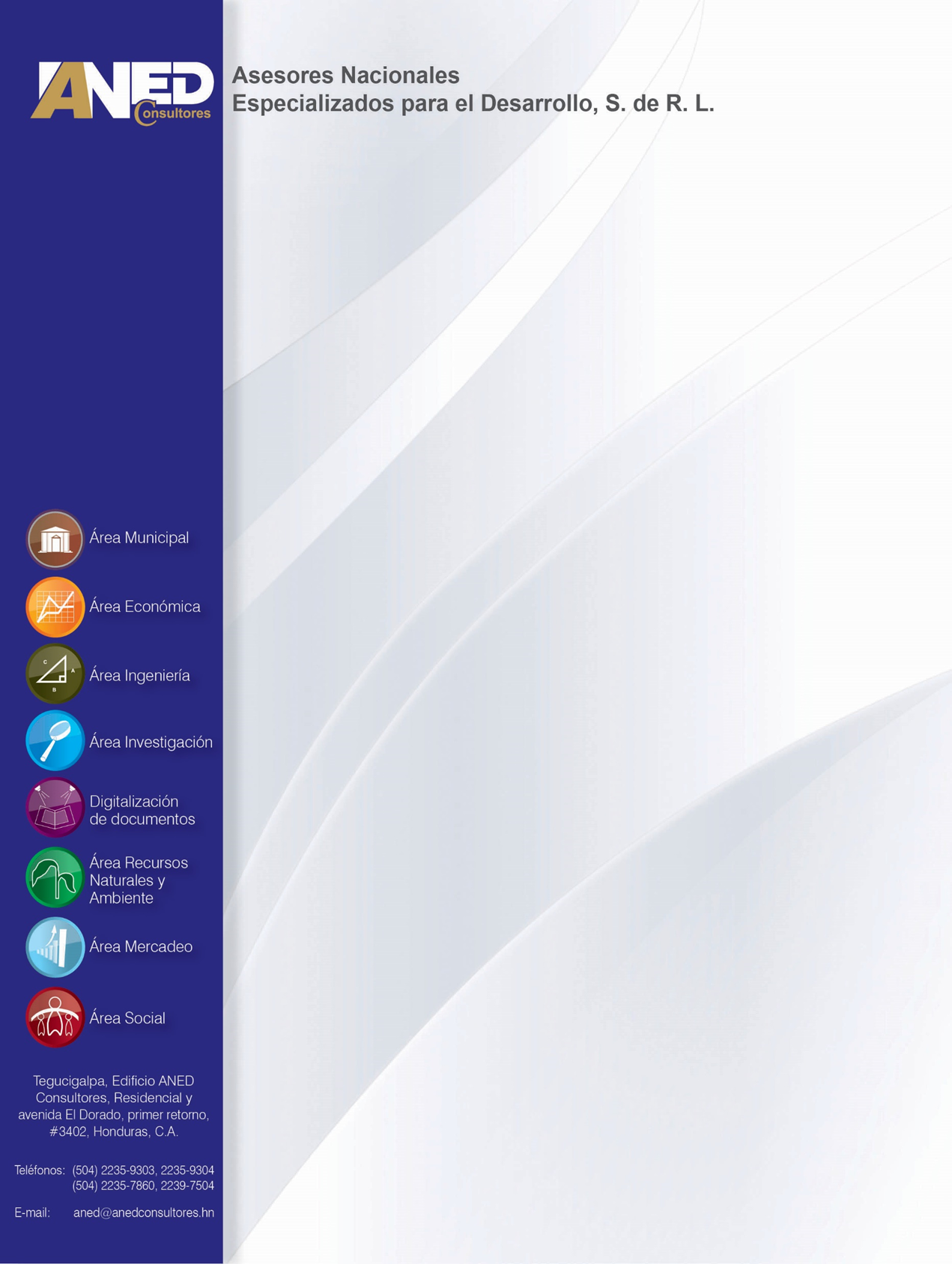 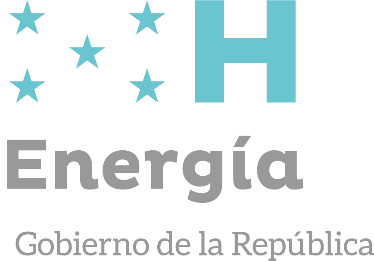 CONTENIDOI.	Introducción	31.1	Nombre de la iniciativa del negocio:	31.2	Resumen ejecutivo	31.3	Descripción de la situación y problemática actual del rubro	4II.	Objetivo general y específicos	52.1	Objetivo General	52.2	Objetivos Específicos	5III.	Descripción del negocio a emprender	6IV.	Análisis técnico productivo	6V.	Análisis de mercado	8VI.	Análisis financiero	9VII.	Análisis comparativos	11VIII.	Análisis de sostenibilidad	14IX.	Anexos	169.1	Contextualización	169.2	Documentos adjuntos al perfil de negocios	179.3	Bibliografía	17IntroducciónNombre de la iniciativa del negocio:Fortalecimiento en la Recolección y Mantenimiento de la Leche  Resumen ejecutivoEl perfil de ingresos, producción de leche esta propuesto para desarrollarse en la región Centro, Norte, Nor Oriente, Oriente, Sur y Occidente del país, ya que estas zonas reúnen todas las condiciones agroecológicas para las explotaciones de fincas ganaderas, además en la misma zona se encuentran organizados en Asociaciones de Ganaderos y Agricultores de Honduras, con experiencia en todos los eslabones de la cadena de leche, sea este con un proceso natural o mecánico. Estas organizaciones ya cuentan con sus aliados comerciales y financieros e instituciones que pueden brindar la asistencia técnica y capacitación.El mercado para el cual se ha diseñado el perfil de ingresos, son para las Procesadoras de lácteos y Plantas artesanales de los derivados de la Leche a un precio de L 14.52 para productores que cuentan con sus fincas tecnificadas, L 14.52 para Productores sin tecnología; los aliados con los que principalmente cuentan con los aliados para comercializar a las empresas Leyde y Sula, entre otros compradores de leche cruda.La oferta estimada será de leche cruda en los cinco años será de 286,449 litros los cuales se producirán de la manera siguiente: 51,840 litros de leche para el primer año, 54,432 para el segundo año, 57,154 litros para el tercer año, 60,011 litros para el cuarto año y 63,01 litros para el quinto año; con un incremento anual del 5% debido al mejoramiento y el manejo del hato (vacas, toros, bueyes, caballos, etc.).Se espera que se incluya a la mujer en un 30% en todos los procesos de capacitación y asistencia técnica es decir desde el ordeño y comercialización del producto así mismo a jóvenes y mujeres entre los 14 -29 años de edad como relevo generacional de la finca.La inversión total del perfil de ingresos, para el Fortalecimiento en la Recolección y Mantenimiento de la Leche se presenta en el siguiente gráfico:.Se hicieron análisis financieros evaluando el precio de la energía a 6, 11 y 18 L/kWh. Al aumentar el costo de la energía se encontró una disminución en la relación Beneficio Costo (B/C), pero la inversión siguió siendo rentable.La variación de B/C del Flujo de caja por escenario analizado se puede ver en el siguiente grafico:El perfil de ingresos contempla la inclusión de la mujer en todos los procesos de capacitación y asistencia técnica, es decir desde la alimentación, higiene de la sala, ordeño, Ordeño con maquina mecánica, y comercialización del producto. Asimismo, a jóvenes y mujeres entre los 14 -29 años de edad, como relevo generacional de la finca.Desde el punto de vista técnico ambiental, se contribuirá con la implementación de máquinas ordeñadoras y tanques de enfriamiento como tecnología innovadora, que fomenta, mejora y ambiente en la sala de ordeño, así como mejorando la calidad de la leche cruda. Por medio de métodos se busca reducir al mínimo la contaminación del del producto, así como la calidad del mismo. Crear un ambiente agradable a las los vacas durante la extracción l leche rápido y completa, sin causar danos al semoviente.Este enfoque conservacionista representa para las organizaciones, como se plantea este neg0ocio es una oportunidad de mercado, pues cada vez es más grande el número de consumidores que se inclinan, además, de la propuesta tecnológica implícita en este perfil de ingreso. Descripción de la situación y problemática actual del rubroLas tendencias actuales demuestran que, durante el presente siglo, el 80% de la población mundial vivirá en países que atraviesan condiciones de subdesarrollo, tal como sucede en Honduras, y un gran número de estas naciones sufrirán de escasez de alimentos. Un aumento considerable en la producción de proteína animal en este momento causaría que este alto porcentaje de la población mundial no sufriera de la condición de no tener estos productos alimenticios básicos para muchas sociedades (Bender, 1992).Por todo lo anterior surge la idea en el presente perfil de ingresos, que mediante las Organizaciones de Ganaderos y Agricultores diseminadas en todo el territorio nacional,  mejores sus producción de leche  y de calidad, mediante la incorporación en sus fincas,  ordeñadoras mecánicas y tanques de enfriamiento de leche, que feliciten la recolección de esta, sin el derrame de la misma, con más higiene y mayor rendimiento por animal, así como la inclusión de un tanque para el mantenimiento y conservación del producto.Para fortalecer y mejorar la producción y la calidad de la leche, es necesario, que los hatos ganaderos del país, cuenten con ordeñadoras mecánicas para el ordeño de las vacas en un lapso de tiempo de 5 minutos por animal, y tanques de mantenimiento de 5,000 litros para la conservación de la leche, para formar un centro de acopio un número estimado de 40 socios, y una producción restimada de 167 litros por finca socio.El mercado potencial está representado por establecimientos definidos con anterioridad, dentro de un mercado regional con algunas características propias que se han venido desarrollando de acuerdo con las exigencias del consumidor.Actualmente son pocas las fincas ganaderas que poseen este tipo de tecnología, debido a que los ganaderos individualmente no tienen la facilidad de obtener el equipo de ordeño y almacenamiento de la leche, el perfil de ingresos, contiene un análisis de beneficio costo y un estado financiero, que demuestra la rentabilidad en este rubro con la inclusión de estos dos elementos, que son indispensable en un hato ganadero. Además, en las regiones, ganaderas existen Instituciones Financieras que pueden financiar esta inversión, incluso Instituciones de Proyecto o ONG’ s que gestionan para ejecutar la producción de leche.Objetivo general y específicosObjetivo General  Mejorar la competitividad de las Asociaciones de Ganaderos, mediante la inclusión de tecnologías innovadoras en sus hatos, para obtener un producto de calidad para el mercado nacional, garantizando mejores ingresos para las Asociaciones de ganaderos y para las familias afiliadas, bajo un enfoque de protección al medio ambiente. Objetivos Específicos    Aprovechamiento de obtener mejor rendimiento de la leche por unidad de producción mediante el ordeño mecánico.Mantener el enfriamiento y su temperatura por debajo de los 15 grados, mediante un tanque de mantenimiento y enfriamiento de la leche.Proporcionar valor agregado al producto mediante el mejoramiento de la capacidad instalada, la instalación de equipo de ordeño y adquisición de un tanque de enfriamiento de la leche, movido con energía eléctrica. Mantener la consistencia en calidad y entrega del producto en el mercado nacional e internacional, con la exportación del café a sus aliados comerciales. Incrementar el total de las ventas de las Asociaciones Ganaderas, con leche de mejor calidad, en un porcentaje al primer año de la implementación del perfil de ingreso. Generar nuevos empleos calificado en la sala de ordeño, para la extracción de la leche con tecnología mejorada.Participación de las mujeres, jóvenes (mujeres y hombres entre los 14 y 29 años, en todos los procesos de la cadena de la leche.Reducir la contaminación ambiental mediante el ordeño y comercialización de la leche, así como los registros de producción, costos e ingresos.  Descripción del negocio a emprender Mediante la implementación del perfil de ingreso, como parte de la estrategia comercial de la leche se pretende aumentar el volumen de este rubro, pues además de almacenar la misma, de las Asociaciones Ganaderas, y de productores particulares. Se planea incrementar el volumen de leche para la comercializarla más volumen por cada hato ganadero. Para estas actividades se debe dotar de máquinas ordeñadoras a cambio de un sistema tradicional de ordeño. Y mantener su calidad e higiene un tanque enfriador de 3000 a 5000 litros de leche o según la necesidad de las ficas, que debe ser comercializada en el sitio.Las fincas ganaderas, proporcionará mejores ingresos a las Asociaciones, y por ende a las familias de las y los productores de café afiliados a estas asociaciones, demostrado en la disponibilidad de recursos tanto de las utilidades, como ingreso por la venta de leche, reflejados en nuevos proyectos creando una dinámica de emprendedurismo, especialmente en mujeres y jóvenes. También mediante la capacitación del personal en temas administrativos y financieros orientados a una adecuada gestión empresarial que permita el crecimiento y sostenibilidad de las Asociaciones Ganaderas, especialmente a los mujeres y jóvenes de relevo.Análisis técnico productivo Para obtener altos rendimientos y buena calidad, no solo bastara de incluir una ordeñadora y un tanque de mantenimiento de la leche, los cuales dependen del manejo que se le da las vaca como: calidad de ración alimentación y un buen plan sanitario. El presente perfil está encaminado a proporcionar información a las Asociaciones de Ganadería en la producción de leche cruda bajo un enfoque de mejoramiento en la sala de Ordoño con tecnología innovadora, a favor del productor de leche, en cuanto a mejor el rendimiento e higiene del producto.Las Características del producto será de; el producto será leche cruda, con su optima temperatura a bajo de los 15 grados.  Detalle del proceso de producción primaria, determinar cómo las nuevas tecnologías contribuyen a la mejora de los rendimientos y eficiencias. En la siguiente imagen flujograma de la transformación de café.Flujograma de ordeño de la leche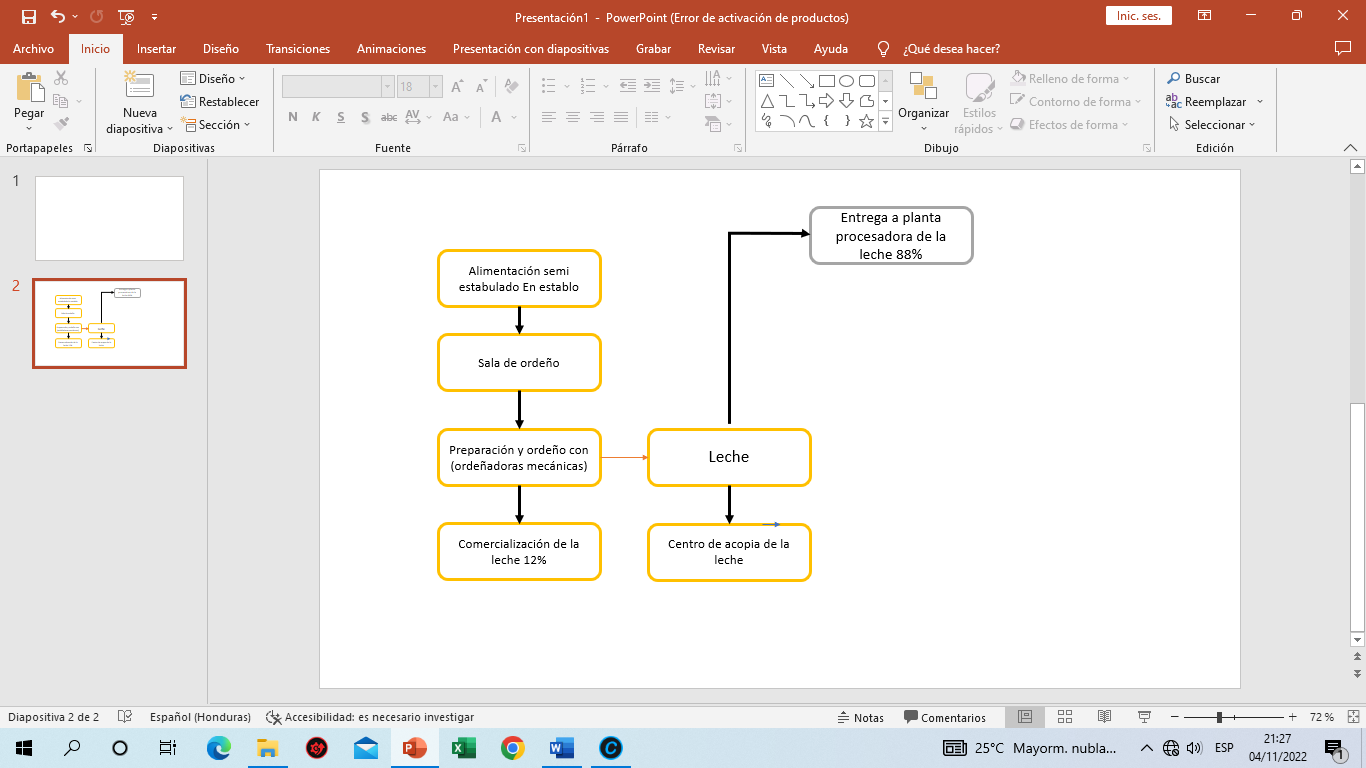 La producción de leche, por establecer será con estación de la leche y enfriamiento de la leche será movido con energía eléctrica, en la tabla 1, se detalla las especificaciones técnicas del equipo.Cuadro 1 Especificaciones técnicas del equipoA continuación se presentan el desglose de consumo eléctrico de los equipos a utilizarCuadro 2 Cálculo de gasto de energía cuando su costo es de: L. 6.00/kWh, L. 11/kWh, L.18/kWhAnálisis de mercadoDemanda del productoLa demanda nacional actual de leche se estima de 130 litros /persona, y la producción es de 880 millones de litros al año.  Mientras que la proyección del perfil de ingresos es de 288,800 litros durante los 5 años, con estimado de 57,600 litros po año, en una de las fincas, de las 12 por atender según la capacidad del tanque de 5000 litros de leche cruda y el número de ordeñadoras que son 12.o sea que solo se analizó una finca con producción de 16 vacas en producción. La oferta La producción según del perfil de ingresos, será de aproximadamente de 288,800 litros de leche durante los cinco años, con estimado de 57,600 litros por año, que representa el aporte para cubrir parte de la demanda nacional de este rubro por finca. 288000El precio  De acuerdo a informes de mercado el precio establecido por las procesadoras de la leche es de L.14,52/litro a fincas tecnificadas y L. 14.12 /litro de leche cruda, pero los productores se quejan debido que ese precio no es juste, por lo cual solicitan reajuste del precio de litro de leche. Para efectos del estudio se tomó el precio de L.14.00/litros de leche cruda, con un incremento del 83. % según inflación del CIP-Honduras.Cuadro 3 Producción y Venta Proyectada a 5 años.Comercialización y mercadeoEl producto se recolecta a través de un centro recolector de la leche (CREL), para luego ser entregada a los procesadores de este rubro. Con la finalidad de entregarla fría y así obtener mejor precio. Consiguiendo .de esta manera una utilidad mayor que los productores no tienen tecnificadas sus fincas. La importancia de estos centros es abaratar los costos de producción, pues estos se compran en volumen, lo cual contribuye a mejorar la rentabilidad de las fincas. Análisis financieroPlan de inversión: fortalecimientoDescripción de la inversión proyectada en maquinaria o equipo. En el siguiente cuadro se aprecia la inversión en equipo.La inversión total del perfil de ingresos, para el Fortalecimiento en la Recolección y Mantenimiento de la Leche, se presenta en el siguiente CuadroCuadro 4. Inversión para ordeño y almacenamientoDetalle de gastos operativos del perfil de ingresos  El costo de la inversión productiva para el primer año es de L 355,660.00 del cual el costo de mano obra es de L 22,500.00. 294,616.00 para la compra de los insumos y L 38,544.00 como gastos de energía eléctrica a un costo de la energía de 6 L/kWh.Flujo de caja para el primer año con uso de energía de L6.00/kWh.En el cuadro 5, el flujo de caja del perfil de ingresos, muestra en cada uno de los reglones de la utilidad, genera ganancia durante los cinco años que presenta el perfil de ingresos. O sea que los ingreso supera los costos de manera general. Los costos se incrementaros según la inflación actual que es de 8.3%, según CIP-Honduras. Cuadro 5, flujo de caja, del perfil de ingresosBeneficio costo del perfil de ingresoEl resultado de beneficio costo de L. 1.91, significa que es mayor que uno, dejándolos una utilidad de L. 0.91, por cada lempira que se invierte. Cuando el costo de la energía eléctrica L. 6.00/kwh.Resultados de los Escenarios; del beneficio costos de los flujos de caja y estados financieros de la producción de leche.En el escenario 1, cuando el costo anual de energía eléctrica es de L 38,544.00 como resultado del precio de L.6.00/kwh el flujo de caja presenta un Beneficio Costo de L 1.91 significa que es mayor que uno dejando una utilidad de L 0.91 por cada lempira que se invierte de igual manera sucede con el resultado del estado financiero, muestra un Beneficio Costo de L 1.78 significa que es mayor que uno dejando una utilidad de L 0.78 por cada lempira que se invierte. En el escenario 2, cuando el costo es de L 70,664.00  y el precio es de L11.00/kwh el flujo de caja presenta un Beneficio Costo de L 1.78 significa que es mayor que uno dejando una utilidad de L 0.78 por cada lempira que se invierte el estado financiero con un Beneficio Costo de L 1.49 significa que es mayor que uno dejando una utilidad de L 0.49 por cada lempira que se invierte.En el Escenario 3, cuando el costo es de L 115,632.00  a un precio de L 18.00/kwh el flujo de caja presenta un Beneficio Costo de L 1.62 significa que es mayor que uno dejando una utilidad de L 0.62 por cada lempira que se invierte y el estado financiero un Beneficio Costo de L 1.49 lo cual nos dice que por cada lempira que se invierta se ganará L 0.49.El perfil de ingresos contempla la inclusión de la mujer en todos los procesos de capacitación y asistencia técnica, es decir desde la alimentación, higiene de la sala, ordeño, Ordeño con maquina mecánica, y comercialización del producto. Asimismo, a jóvenes y mujeres entre los 14 -29 años de edad, como relevo generacional de la finca.Análisis comparativos1.- Análisis comparativo del escenario a desarrollar el proyecto sin equipo con fuente eléctrica vs. con equipo con fuente eléctrica. Cuadro 5 comparativo de la recolección de la leche 2.- Análisis comparativo sobre el aumento de los gastos ocasionados por el costo de la energía eléctrica demandada para abastecer el equipo eléctrico para la actividad productiva, en relación con el aumento de los ingresos ocasionado por incorporar el equipo de base eléctrica en cada rubro.Cuadro 6 comparativo proceso del café pergamino seco3.- Análisis comparativo sobre opciones de financiamiento en el sistema nacional e internacional, basado en los perfiles de proyectos diseñados para cada uso productivo por sector.Cuadro 7 comparativo producción de leche crudaComparación de opciones de financiamiento para proyectos de la MiPyme.Para los análisis financieros se utilizó un valor de tasa de interés del 12%. Esta tasa actualmente varia en el mercado financiero por rubro productivo.Análisis de sostenibilidadIndicadores de desempeño, de los procesos con enfoque de género de acuerdo a los objetivos del perfil de ingresos.Indicadores de Genero: De las Organizaciones productoras de leche conformada con números estimado de 32 miembros, se espera que el 30 % de sean mujeres, involucradas en actividades de producción, comercialización y en la toma decisiones.Indicadores de impacto:Honduras fortalece la cadena de leche cruda, al mejorar la producción y productividad mediante el fortalecimiento de equipo de ordeño y almacenamiento de la leche. Indicador de Capacidad:Cada unidad productiva propone iniciar con una capacidad anual de 18 vacas de ordeño y los siguientes años según la evolución del hato (vacas, toros, bueyes, caballos, etc.).Indicadores de beneficio:Indicadores de beneficio: 100 familias que habitan en áreas postergadas y con poca posibilidad de generar ingresos provenientes de la venta de la leche, pero pueden incorporarse en las actividades de limpia de potreros o transformación de la leche en lácteos.  Indicadores de rentabilidad:  El resultado de L 1.91, significa que por cada lempira que se invierte, el proyecto genera en términos monetario la cantidad de L 0.91. Indicador de competitividad:     Se propone que los precios con los cuales se comercialice el litro de leche producida por los grupos organizados en los tres departamentos no se comercialicen a menos del precio del que se analizó en el perfil de ingreso que es de L 14.52 por litros  Indicadores de Efectividad:El mercado de la leche cruda no tiene cubierta la demanda aun ni el mercado nacional de este rubro por lo cual se tiene garantizada producción en un 100%.Indicador de valor:Cada unidad productiva tendrá un hato (vacas, toros, bueyes, caballos, etc.) de 18 vacas de ordeño al inicio considerando que son pequeños productores, en los tres departamentos.   AnexosContextualizaciónDocumentos adjuntos al perfil de negociosRequisitos que el grupo debe contar:Persona jurídicaTerreno propio a favor de la organización con dominio pleno o escrituradoPermiso ambiental de la Unidad Ambiental MunicipalListado de los integrantes que conforman el grupoConformación de la junta directivaAliados comercialesAliados financierosFoto copia de tarjetas de identidadAprobación del perfil, previo la formulación del plan de negocioOtros que se requieran según el ente financiero.BibliografíaFormulación y evaluación de proyecto y perfiles de proyecto, Rural- Invets, FAO,2007.Diario Ganadero, Heifer Internacional Hondura, 2019.Plan de Inversión, de prácticas de tecnología, en Fincas Ganaderas, Mi ambiente. 2016. Guías Beneficiado y Calidad del Café, Carlos Roberto Pineda, 2019.LECHE EN CIFRAS, noviembre 2020.Plan Ganadería, 2019.Mercado de la Leche y sus derivados, Honduras, 2013..Escenario 1: L, 6,00/kWh.Escenario 2: L, 11,00/kWh.Escenario 3: L, 18,00/kWh.1.911.781.62Especificaciones técnicas de la ordeñadoraEspecificaciones técnicas del Tanque de
 mantenimiento; para 5000 litros de lecheModelo: máquina de ordeño de vacío eléctrica po: Refrigerado por AireTrabajo de vacío: 50kpaMétodo de enfriamiento: TornilloFrecuencia de pulsación: 64 pulsaciones/minEstructura de la Unidad: IntegralPotencia de apoyo: 1100 W, 110 V, 220 V, 240 V (opcional)Voltaje Seleccionado: 380V / 50 HZProductividad: vacas 10-12/hNúmero Compresor: 2Cubo: un cubo de 25 LNivel De Ruido: BajaDimensiones (con funda de madera): 106*68*92 cm3 horas de tiempoPeso neto: 80 kgPeso bruto: 100 kgConsumo de energía, 2.2 kW cada 8 horas para 1000 litros Tiempo; 2 horas 10 vacasCuarto Frio de 5000 lts.Cuarto Frio de 5000 lts.Cuarto Frio de 5000 lts.Cuarto Frio de 5000 lts.kWh/díaDías/añoL/kWhCosto electricidad (L)16.2365L. 6.0035,478.0016.2365L.11.0065,043.0016.2365L. 18.00106,434.00Maquina OrdeñadoraMaquina OrdeñadoraMaquina OrdeñadoraMaquina OrdeñadorakWh/diaDías/añoL/kWhCosto electricidad (L)7.2365L. 6.0015,768.007.2365L.11.0028,908.007.2365L. 18.0047,304.00Ingresosano1año2año3año4año5Cantidad de leche Litros5184054432571546001163012Precio en Lempira. /litro             14,00              15,16              16,42                  17,78                  19,26 Sub total   725.760,00    825.297,98    938.487,60    1.067.201,18    1.213.567,82 ´DescripciónCantidadCosto 
tota
L.lOrdeñadora mecánica1     67,000.00 Tanque de almacenamiento de leche1  220,000.00 Total de inversiónTotal de inversión  287,000.00 Descripción12345Ingresos725,760.00825,297.98938,487.601067,201.181213,567.824770,314.58Total de costos415,124.00435,068.57457,240.25481,823.88509,019.652298,276.35Costos de Producción294,616.00319,069.13345,551.78374,232.67405,293.981738,763.65Costos de mano de obra22,500.0024,367.5026,390.0028,580.3730,952.54132,790.42Gastos administrativos1,350.001,461.781,583.401,714.821,857.157,967.43Gastos de energía (L. 6,00 /kwh.)38,544.0041,743.1545,207.8348,960.0853,023.77227,478.84Gastos Financieros91,840.0084,952.0078,064.0071,176.0064,288.00390,320.00Utilidad antes del impuesto310,636.00390,229.41481,247.36585,377.30704,548.172471.628.24Impuesto sobre renta77,659.0058,534.4172,187.1087,806.60105,682.23401,869.34Utilidad después del impuesto232,977.00331,695.00409,060.25497,570.71598,865.942070,168.90FLUJO NETO232,977.00331,695.00409,060.25497,570.71598,865.942070,168.90Utilidad Neta acumulada232,977.00564,672.00973,732.251471,302.962070,168.905312,853.11Relación B/C1.91Escenario 1: L, 6,00/Kwh.Escenario 1: L, 6,00/Kwh.Escenario 2: L, 11,00/Kwh.Escenario 2: L, 11,00/Kwh.Escenario 8: L, 18,00/Kwh.Escenario 8: L, 18,00/Kwh.Flujo de
 caja 
B/C, en L.Estados 
resultado
B/C, en L.Flujo de
 caja 
B/C, en L.Estados 
resultado
B/C, en L.Flujo de
 caja 
B/C, en L.Estados 
resultado
B/C, en L. 1.91  1.78  1.78  1.62  1.62  1.49 CriterioSin equipo movido por electricidadCon equipo movido por electricidadProductividadExiste menos producción se incrementan los costos más tiempo para ordeñar una vaca. Aumenta la producción, menor tiempo para ordeño de 5 minutos lo mínimo. Practicas agrícolaExperiencia del productor algunos consejos de técnicos especialista en ganadería.Un paquete completo para alcanzar mejor rendimiento alto para obtener mayor volumen de leche cruda Costo de producciónEl costo de producción es de L. se aumenta en 30%, más que todo en mano de obra. L. 45,000 al año, en un 13% se incrementó. El litro de leche. A un costo de L. 6.55/litroCon uso de energía eléctrica, los costos de mano de obra se reducen en la sala de ordeño ya que en su totalidad es mecánica la actividad de ordeño. El costo del litro es de L 5.68.Cambio climáticoNo afecta ya que el proceso es natural, ambientalmente se requiere del manejo de prácticas agroforestales como: Barreras vivas, etc. pero se usan grandes cantidades de agua para el lavado y la sal de ordeño.Se realizan prácticas que mitigan la incidencia del cambio climático una de ellas es el ordeño mecánico, IngresoL 551,880.00 anualesL 725,760.00 anuales. RentabilidadBeneficio Costo de L 1.46 por cada lempira que se invierte se gana L 0.46.Beneficio Costo 1.91 significa que por cada lempira que se invierte se gana L 0.91 existiendo una diferencia de L 62.00 equivalente a 29.81. %.CriterioAumento de los gastos ocasionados por el costo de la energía eléctrica, demandada para abastecer el equipo eléctrico para la actividad productivaAumento de los ingresos ocasionado por incorporar el equipo de base eléctrico en cada rubroValor del kWh es de L 6.00El valor fue L 2.741,00. Cuando el costo es de L 6.00 /kwh, el ingreso disponible es de L 234,534,75 Valor del kWh es de L 11.00El valor fue L 5.081,00 Y cuando es de L 11.00 el ingreso disminuye en L 1.755,00 que equivale al 1% lo que significa que a medida aumenta el costo de la energía eléctrica disminuye el poder adquisitivo de las organizaciones.Valor del kWh es de L. 18,00El valor fue L. 8.226,00. en cuatro meses de trabajo continuo.Y cuando es de L 18.00, el ingreso disminuye en L 2.358,75, que equivale al 1%, lo que significa que a medida aumenta el costo de energía eléctrica, disminuye el poder adquisitivo de las organizaciones.CriterioFinanciamiento en el sistema nacional e 
 internacionalperfiles de proyecto diseñados para cada uso productivo por sector.Organismos InternacionalesBID, BANCO MUNDIALInversión completa, el banco gestiona mediante donaciones o préstamos las inversiones solicitadas por el Gobierno de la República, para montar este tipo proyecto.ONG s nacionales AYUDA EN ACCION, FUNDER,
 GOAL, HEIFER INTERNACIONAL EN HONDURAS.Capital de trabajo, para compra de insumos agropecuarios, pago de personal técnico, comercialización de la leche y asistencia técnica.  En el caso Funder, maneja el centro de acopio de semilla de papa en Jesús de Otoro de Intibucá con el apoyo de DICTA.Proyectos de Desarrollo PROLENCA, COMRURALInversión completa, mediante el análisis de un plan de negocio, plan de inversión, pueden financiar Fortalecimiento en la Recolección y Mantenimiento de la Leche siempre y cuando vez que estos estén organizados.InstituciónTasa de Interés anualPlazo del préstamoMonto máximoBanadesa2.5 % - 7 %6 – 9 mesesL 2,000,000.00Banhprovi7% - 12 %3 – 6.7 añosL 3,000,000.00Banco Ficohsa fondos propios.11% -12%1- 10 añosUS$ 50,000.00Banco del país fondos propios9%-12%1 – 12 añosSin techoProyectos de desarrollo10 % o masHasta 10 añosDepende del proyectoCajas rurales 36 % – 60 %3 – 12 mesesEl doble de lo ahorradoOrganismos financieros internacionales a través de intermediación bancaria local.Aprox. 11.5 % No.Área Geográfica 
(municipio y departamento)Posible número 
de Beneficiario o agrupacionesAliado
 FinancieroAliado
 InstitucionalAliado 
ComercialEstimación de la demanda del producto en la regiónEstimación 
del Consumo de electricidad en kWh. Por mesAsociación Ganaderos y Productores de Honduras, zona atlántica., Jutiapa, Ceiba, Esparta, San Francisco, Atlántida, Olanchito, el Negrito, Morazán, Arenales, Yoyo, Yorito, Victoria, Departamento de Yoro. Bonito Oriental, Trujillo, Sabá, Sonaguera, Tocoa, Balfate, Colon.59Banco de Occidente, BANADESA., Banco CentralINFOP, SAGLeyde10000 litros de leche /semana1400Asociación Ganaderos Zona OrientalCatacamas, Juticalpa, San Esteban, Gualaco, Olancho, Jamastran, el Paraíso.17Banco
 OccidenteBANADESA SAGLeyde, Procesadoras le lácteos30,000 de leche /semana950Asociación de Ganaderos Zona Central
Taulabé, Comayagua, San Antonio de Oriente, Francisco Morazán39, Banco de Occidente, BANADESAIHCAFE, NFOP, SAGSula, Leyde25,000 litros de leche/semana780Asociación de ganaderos NorteOmoa, San Fco. de Yojoa, San Antonio de Cortés8Banco Occidente, BANADESA1Sula, Leyde20,000 litros de leche /semana850Asociación de Ganaderos, de OccidenteLa Jigua, Santa Rita, Santa Rosa, Copan., San José, Ilama15Banco Occidente, BANADESASAGLeyde, Sula26,000 litros leche/semana1200Asociación de Ganaderos, SurNamasigüe, Choluteca25Banco Occidente, BANADESASAGLácteos de Honduras Sa División Sula centro28,000 litros /semana1000